CORA ServicesCORA is a multi-funded, community-based, non-profit agency, which offers professional services to children, youth and their families. Among the many services provided are: psychological and educational evaluations; speech and language services; individual, family, and group counseling; vocational and career counseling; remedial education; parent education; resource and referral assistance; job training and pre-employment skills.  The service approach of CORA is based upon a belief in the value of the person, and apprizing of the individual’s unique potential for growth.www.coraservices.orgLocation of ProgramsCORA SERVICES, 8540 Verree Road, Philadelphia, PA 19111. Directions from Roosevelt Boulevard (Rt. 1) - Traveling North on Rt. 1, turn left onto Rhawn Street (if  traveling South on Rt. 1, turn right onto Rhawn Street). Drive approx. 1.5 miles and turn right onto Verree Road.  After the third light make a left into the CORA Services driveway (there is a sign at the entrance).  Park in the first lot on your left.  Enter the Reception area and proceed to Conference Center. The CORA Building is wheelchair accessible.Continuing Education CreditsCORA Services, is approved by the American Psychological Association to sponsor continuing education for Psychologists. CORA Services maintains responsibility for the program and its content.  Psychologists will earn 3.5 credit hours which include 3.0 credit hours in required ethics training.  The PA Board of Social Workers, Marriage and Family Therapists and Professional Counselors has approved the credit hours for this conference. CORA Services has been approved by NBCC as an Approved Continuing Education Provider, ACEP No.  5802.  Programs that do not qualify for NBCC credit are clearly identified.  CORA Services is solely responsible for all aspects of the programs.  Certificates of attendance will be awarded to participants who attend the entire workshop and complete the evaluation form.  Partial credits will not be awarded.  Late arrival or early departure will preclude awarding of CE credits.CORA SERVICES PRESENTS: Ethical Myths and MysteriesPresented by:Linda K. Knauss, Ph.D., ABPPProfessor, Institute for Graduate Clinical PsychologyWidener UniversityOn September 22, 2017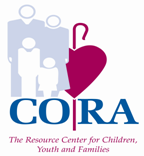 SubheadHighlight this body text and replace it. Presenter:  Linda K. Knauss, Ph.D., ABPP is a Professor at Widener University’s Institute for Graduate Clinical Psychology.  She has served as the Chair of the American Psychological Association’s Ethics Committee, the Pennsylvania Psychological Association’s Ethics Committee, and has served as Co-chair of the Philadelphia Society of Clinical Psychologists’ Ethics Committee.  She is also a member of the Ethics Committee of the American Board of Professional Psychology.  Dr. Knauss has taught courses in ethics at Widener University, Immaculata College, and the Philadelphia College of Osteopathic Medicine.  She has authored several Book Chapters and journal articles on ethics, and has taught many continuing education workshops on a variety of ethical issues.    She is also a member of the American Psychological Association’s Council of Representatives.  Besides her teaching, Dr. Knauss also maintains a private clinical practice where she sees children, adolescents, adults and families.Purpose:  This workshop will look at some common risk management and ethical beliefs and examine the rationale behind them.  Do these ideas originate in professional standards, principle-based ethics, or are they myths?  Clinical vignettes will be presented and participants are encouraged to share their own ethical dilemmas.Intended Audience:  This program will benefit Psychologists, Social Workers, Mental Health Counselors, Educators, Principals, Teachers, Graduate Students, and other practitioners within mental health and education who provide direct services and/or parent/teacher consultation for this population.Objectives:  As a result of this interactive workshop, participants will be able to:Identify common beliefs that are not based on overarching ethical principles.Describe the methodology to be used to identify false or unhelpful ethical or risk management principles.Improve ethical decision making skillsSchedule:  	  8:30	Registration  	  9:00	Conference10:30	Break10:45	Conference12:45	Evaluation and conclusionCredits Offered:    NBCC:                      3.5    Psychology Credits:  3.5      (Psychologists will earn 3.5 credit hours which include 3.0 credit hours in required ethics training.)      SW, MFT & PC:       3.5 Cost of Program:  $70.00 